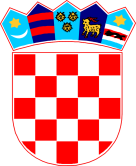 REPUBLIKA HRVATSKA   ZADARSKA ŽUPANIJA   OPĆINA PRIVLAKA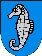            Ivana Pavla II, 46.          23233 PRIVLAKAPrivlaka, 05. listopada 2017.Na temelju članka 4. Zakona o službenicima i namještenicima u l okalnoj i područnoj (regionalnoj) samoupravi („Narodne novine“, br 86/08 i 61/11), članka 44. Statuta općine Privlaka («Službeni glasnik zadarske Županije» broj: 14/09, 14/11, 10/13), članka 32. Uredbe o klasifikaciji radnih mjesta u lokalnoj i područnoj (regionalnoj) samoupravi („Narodne novine“, br. 74/10) i članka 11. Odluke o ustrojstvu Općinske uprave općine Privlaka («Službeni glasnik zadarske Županije» broj: 20/10 ) donosimPRAVILNIKo unutarnjem redu Jedinstvenog upravnog odjela općine PrivlakaI ) UVODNA ODREDBAČlanak 1.Ovim Pravilnikom uređuje se:unutarnje ustrojstvo Jedinstvenog upravnog djela, nazivi radnih mjesta,opis poslova pojedinih radnih mjesta,stručni i drugi uvjeti potrebni za njihovo obavljanje, potreban broj izvršitelja idruga pitanja od značenja za rad i radne odnose u Jedinstvenom upravnom odjelu općine Privlaka (u daljnjem tekstu: Jedinstveni upravni odjel) .II ) UNUTARNJE USTROJSTVOČlanak 2.Jedinstveni upravni odjel obavlja stručne, opće, administrativno-tehničke i druge poslove za potrebe općinskog vijeća, načelnika i njihovih radnih tijela, poslovi iz samoupravnog djelokruga Općine određeni zakonom i drugim propisima posebice iz područja društvenih, komunalnih, gospodarskih i drugih djelatnosti od važnosti za razvitak Općine, poslovi iz područja financija, računovodstva, stručno-administrativni, savjetodavni i tehnički poslovi bitni za rad općinskih tijela, te poslove državne uprave koji su prenijeti na Općinu Privlaka.Za obavljanje poslova iz stavka 1. ovog Pravilnika u Jedinstvenom upravnom odjelu Odlukom o ustrojstvu Općinske uprave ustrojene su:služba za opće poslove služba za proračun i financije i razrez općinskih poreza služba za komunalne poslove, infrastrukturu, prostorno i urbanističko planiranje Osim poslova iz stavka 1. ovog članka Jedinstveni upravni odjel obavlja i poslove iz upravnih područja,društvenih djelatnosti, gospodarstva, financija, komunalno stambenih djelatnosti, zaštite okoliša te gospodarenja otpadom, prometa i veza, imovinsko pravnih odnosa, upravljanja nekretninama na području općine, kao i druge poslove koji su zakonom, drugim propisima i općim aktima stavljeni u nadležnost općine kao jedinice lokalne samouprave. Članak 3.Jedinstveni upravni odjel poslove iz samoupravnog djelokruga obavlja na način utvrđen zakonom, drugim propisima, Statutom te općima aktima općine Privlaka. Jedinstveni upravni odjel odgovoran je općinskom načelniku za zakonito i pravovremeno obavljanje poslova iz svog djelokruga.Općinski načelnik usklađuje i nadzire obavljanje poslova Jedinstvenog upravnog odjela.U obavljanju poslova iz svoje nadležnosti Jedinstveni upravni odjel samostalan je u granicama utvrđenim zakonom i općim aktima općine.Članak 4.Radom Jedinstvenog upravnog odjela rukovodi pročelnik.Pročelnik Jedinstvenog upravnog odjela neposredno je odgovoran za zakonit, pravilan i pravodoban rad te za izvršavanje zadataka i poslova iz nadležnosti Jedinstvenog upravnog odjela.Pročelnik Jedinstvenog upravnog odjela dužan je izvješćivati načelnika općine o stanju u odgovarajućim područjima iz nadležnosti Odjela.Članak 5.Sredstva za rad Jedinstvenog upravnog odjela osiguravaju se u proračunu općine Privlaka.III ) NAZIVI RADNIH MJESTA, OPISI POSLOVA, STRUČNI I DRUGI UVJETIČlanak 6.U Jedinstvenom upravnom odjelu utvrđuju se sljedeća radna mjesta s opisom poslova, stručnim i drugim uvjetima te brojem izvršitelja kako slijedi:Redni broj: 1Osnovni podaci o radnom mjestu:Kategorija:	I.Potkategorija:	Glavni rukovoditeljKlasifikacijski rang: 1Naziv:	PROČELNIK JEDINSTVENOG UPRAVNOG ODJELAStručno znanje:magistar struke ili stručni specijalist struke pravnog, upravnog ili ekonomskog  smjera* najmanje jedna godina radnog iskustva na odgovarajućim poslovima u struci,organizacijske sposobnosti komunikacijske vještine položen državni stručni ispit poznavanje rada na računalu Broj izvršitelja: 1OPIS POSLOVA*Temeljem članka 24. st. 2., 3. i 4. Uredbe o klasifikaciji radnih mjesta u lokalnoj i područnoj (regionalnoj) samoupravi, ako se na javni natječaj ne javi osoba koja ispunjava propisani uvjet stručnog obrazovanja, na radno mjesto pročelnika jedinstvenog upravnog odjela iznimno može biti imenovan sveučilišni prvostupnik struke odnosno stručni prvostupnik struke koji ima najmanje pet godina radnog iskustva na odgovarajućim poslovima i koji ispunjava ostale uvjete za imenovanje.SLUŽBA ZA PRORAČUN I FINANCIJE I RAZREZ OPĆINSKIH POREZARedni broj: 2Osnovni podaci o radnom mjestu:Kategorija:	III.Potkategorija:	Stručni suradnikKlasifikacijski rang: 8Naziv:	STRUČNI SURADNIK ZA PRORAČUN, FINANCIJE I                                    RAČUNOVODSTVOStručno znanje:sveučilišni  prvostupnik ili stručni prvostupnik ekonomskog,  računovodstvenog ili drugog odgovarajućeg smjera najmanje tri godine radnog iskustva na odgovarajućim poslovima u struci,položen državni stručni ispit poznavanje rada na računalu Broj izvršitelja: 1OPIS POSLOVAStručno znanje:sveučilišni prvostupnik ili stručni prvostupnik ekonomskog, računovodstvenog ili drugog odgovarajućeg smjera najmanje jedna godina radnog iskustva na odgovarajućim poslovima u strucipoložen državni stručni ispit poznavanje rada na računalu Broj izvršitelja: 1OPIS POSLOVASLUŽBA ZA OPĆE POSLOVERedni broj: 4Osnovni podaci o radnom mjestu:Kategorija:	III.Potkategorija:	ReferentKlasifikacijski rang: 11Naziv:	ADMINISTRATIVNI REFERENTStručno znanje:srednja stručna sprema, najmanje jedna godina radnog iskustva na odgovarajućim poslovima položen državni stručni ispit poznavanje rada na računalu Broj izvršitelja: 1OPIS POSLOVASLUŽBA ZA KOMUNALNE POSLOVE, INFRASTRUKTURU ,PROSTORNO I URBANISTIČKO PLANIRANJERedni broj: 5Kategorija:	III.Potkategorija:	 ReferentKlasifikacijski rang: 11Naziv:	REFERENT - KOMUNALNI REFERENTStručno znanje:srednja stručna sprema najmanje 1 godina radnog iskustva na odgovarajućim poslovima položen državni stručni ispit poznavanje rada na računaluvozačka dozvola B kategorije Broj izvršitelja: 1OPIS POSLOVAStručno znanje:srednja stručna sprema najmanje jedna godina radnog iskustva na odgovarajućim poslovima položen državni stručni ispit vozačka dozvola B kategorije Broj izvršitelja: 1OPIS POSLOVAStručno znanje:Osnovna škola najmanje šest mjeseci radnog iskustva na odgovarajućim poslovima vozačka dozvola B kategorije Broj izvršitelja: 2OPIS POSLOVAStručno znanje:niža stručna sprema / osnovna škola najmanje šest mjeseci radnog iskustva na odgovarajućim poslovima Broj izvršitelja: 1OPIS POSLOVAIV ) ZAVRŠNE ODREDBEČlanak 7.Službenici i namještenici zaposleni u Jedinstvenom upravnom odjelu rasporedit će se na radna mjesta utvrđena ovim Pravilnikom, a ovisno o svojoj stručnoj spremi i poslovima koje su do sada obavljali.Članak 8.Stupanjem na snagu ovog Pravilnika prestaju važiti Izmjene i dopune Pravilnika o unutarnjem redu  Jedinstvenog upravnog odjela Općine Privlaka, KLASA: 119-01/14-01/01, URBROJ: 2198/28-02-15-2 od 16. ožujka 2015. te Pravilnik o unutarnjem redu Jedinstvenog upravnog odjela Općine Privlaka od dana 07. lipnja 2017. godine, KLASA 119-01/17-01/02, URBROJ: 2198/28-02-17-1 ''Službeni glasnik zadarske županije“ broj: 10/17).Članak 9.Ovaj Pravilnik stupa na snagu osmog dana od dana objave se u "Službenom glasniku zadarske Županije“KLASA: 119-01/17-01/03URBROJ: 2198/28-02-17-1Privlaka,  05. listopada 2017. godine.OPĆINA PRIVLAKA          Načelnik:                                                                                 Gašpar Begonja, dipl.ing.Poslovi radnog mjesta%Rukovodi Jedinstvenim upravnim odjelom u skladu sa zakonom i drugim20propisima;Organizira, brine o izvršavanju i nadzire obavljanje poslova, daje upute za10rad zaposlenima i koordinira rad Jedinstvenog upravnog odjela;Prati i izvršava zakonske propise za rad Općinske uprave10Vodi pravne poslove, zastupanje Općine pred sudovima i drugim upravnim10tijelima, savjetničke poslove u pravnim pitanjima za ostale službe OpćinskeUpraveProvodi neposredan nadzor nad radom u Jedinstvenom upravnom odjelu te10prati propise iz nadležnosti Jedinstvenog upravnog odjela;Osigurava suradnju Jedinstvenog upravnog odjela s tijelima državne uprave,5tijelima lokalne i regionalne (područne) samouprave i drugim institucijama.Upravlja postupkom javne nabave;5Obavlja poslove u svezi pripremanja sjednica općinskog vijeća;5Brine o zakonitom radu općinskog vijeća; općinskog Načelnika i općinskih5SlužbiPoduzima mjere za osiguranje učinkovitosti u radu, brine o stručnom5osposobljavanju i usavršavanju djelatnika i o urednom i pravilnom korištenjuimovine i sredstava za radPoduzima mjere za utvrđivanje odgovornosti za povrede službene dužnosti5Prati propise od značaja za poslove radnog mjesta;-obavlja poslove u pripremi projekta i programa, koordinira poslove vezano za predpristupne fondove, radi na planiranju i provođenju projekata, prati provedbu projekata i usvojenih sporazuma iz područje europskih integracija i surađuje s institucijama i nadležnim tijelima5Radi i druge poslove po nalogu Načelnika5Poslovi radnog mjesta%Vodi izradu proračuna i drugih radnji vezanih uz proračun i evidencije izVodi izradu proračuna i drugih radnji vezanih uz proračun i evidencije iz10područja proračunskog knjigovodstvapodručja proračunskog knjigovodstvaVodi financijsko knjigovodstvo i druge financijske evidencijeVodi financijsko knjigovodstvo i druge financijske evidencije10Vrši obračun plaća, izrađuje porezne i druge propisane evidencijeVrši obračun plaća, izrađuje porezne i druge propisane evidencije10Vodi evidenciju ulaznih i izlaznih računaVodi evidenciju ulaznih i izlaznih računa10Sudjeluje u izradi analiza i izvješća iz svoje nadležnostiSudjeluje u izradi analiza i izvješća iz svoje nadležnosti      10Surađuje na pripremikoncepata  općih i pojedinačnih akata10Surađuje s nadležnim institucijama, državnim tijelima i  službama jedinicaSurađuje s nadležnim institucijama, državnim tijelima i  službama jedinica10lokalne i područne (regionalne) samoupravelokalne i područne (regionalne) samoupraveVodi i čuva dokumentaciju iz svog djelokrugaVodi i čuva dokumentaciju iz svog djelokruga5Vodi poslove naplate prihoda općinskog proračuna i poduzima sve zakonskeVodi poslove naplate prihoda općinskog proračuna i poduzima sve zakonske10postupke za njihovu pravovremenu naplatupostupke za njihovu pravovremenu naplatuPrati i izvršava sve zakonske propise iz područja financija, računovodstva iPrati i izvršava sve zakonske propise iz područja financija, računovodstva i10knjigovodstvaRadi i druge poslove po nalogu Načelnika i PročelnikaRadi i druge poslove po nalogu Načelnika i Pročelnika5Redni broj: 3Osnovni podaci o radnom mjestu:Osnovni podaci o radnom mjestu:Kategorija:III.Potkategorija:Viši referentKlasifikacijski rang: 9Klasifikacijski rang: 9Naziv:VIŠI REFERENT ZA FINANCIJEPoslovi radnog mjesta%Pomaže pri izradi nacrta proračuna Općine, rebalansa proračuna i nacrtima   10odluka o privremenom financiranjuBrine se o naplati – ostvarivanju prihoda i rashodima proračuna, te izradi    10kompenzacije i cesijaPomaže pri izradi zaključnih računa proračuna, te izradi periodičkih i     10statističkih izvješćaVodi blagajničko poslovanje10Vodi evidenciju ulaznih i izlaznih računa     10Brine se o primjeni pozitivnih propisa koji se odnose na financije i10računovodstvoVodi evidenciju o proračunskim transferima i daje informacije u svezi istih10Surađuje s nadležnim institucijama, državnim tijelima i  službama jedinicalokalne i područne (regionalne) samouprave       10Knjiži stanja i promjene proračunskih sredstava  5Vodi poslove naplate prihoda općinskog proračuna i poduzima sve zakonske  5postupke za njihovu pravovremenu naplatuPrati i izvršava sve zakonske propise iz područja financija, računovodstva i 5knjigovodstvaRadi i druge poslove po nalogu Načelnika i Pročelnika 5Poslovi radnog mjesta%Vodi administrativne poslove, urudžbeni zapisnik (prijem i slanje pošte) te20brine o arhivskoj građi.Vodi brigu o Uredu Načelnika20Vodi zapisnike sa sjednica Općinskog vijeća, radnih tijela i drugo10Prati propise iz oblasti svog radnog mjesta.10Surađuje na pripremi koncepata općih i pojedinačnih akata10Sudjeluje u izradi analiza i izvješća iz svoje nadležnosti;5Koordinira i vodi poslove informiranja i suradnje s medijima10Surađuje s nadležnim institucijama, državnim tijelima i službama jedinica10lokalne i područne (regionalne) samouprave.Distribuira materijale za općinsko vijeće, brine o objavljivanju općih akata, oglašava slobodna radna mjesta Radi i druge poslove po nalogu Načelnika i Pročelnika5Poslovi radnog mjesta%Brine se o provođenju odluka i drugih akata iz oblasti komunalnogBrine se o provođenju odluka i drugih akata iz oblasti komunalnog10Gospodarstva i komunalnog redarstvaGospodarstva i komunalnog redarstvaNadzire rad poslovnih subjekata koji obavljaju komunalne djelatnostiNadzire rad poslovnih subjekata koji obavljaju komunalne djelatnosti10Prikuplja podatke za razrez općinskih poreza i komunalne naknade te vodiPrikuplja podatke za razrez općinskih poreza i komunalne naknade te vodi10cjelovitu evidencijuVodi i brine se o stanju evidencije pravnih i fizičkih osoba za potrebeVodi i brine se o stanju evidencije pravnih i fizičkih osoba za potrebe10upravnog odjelaSudjeluje u izradi programa i smjernica iz oblasti komunalnog gospodarstvaSudjeluje u izradi programa i smjernica iz oblasti komunalnog gospodarstva10Temeljem uočenog stanja predlaže  mjere u cilju unapređenja životaTemeljem uočenog stanja predlaže  mjere u cilju unapređenja života10stanovnika općine i otklanjanja komunalnih problemastanovnika općine i otklanjanja komunalnih problemaPriprema i prati izvršenje programa gradnje i održavanja objekata komunalnePriprema i prati izvršenje programa gradnje i održavanja objekata komunalne10infrastrukture iz svoje nadležnosti te radi naloge za njihovo održavanjeinfrastrukture iz svoje nadležnosti te radi naloge za njihovo održavanjeVodi evidenciju komunalnih objekata i predlaže radnje za njihovoVodi evidenciju komunalnih objekata i predlaže radnje za njihovo5održavanje i obnavljanjeodržavanje i obnavljanjeVodi postupak obračuna i naplate komunalnog doprinosa,Vodi postupak obračuna i naplate komunalnog doprinosa,5Brine se o izradi stručne dokumentacije iz svog područja radaBrine se o izradi stručne dokumentacije iz svog područja rada5Praćenje i koordinacija rada trgovačkih društava kojih je Općina osnivač iliPraćenje i koordinacija rada trgovačkih društava kojih je Općina osnivač ili5suvlasnikOrganizira i sudjeluje u izradi prostorno planske i programskeOrganizira i sudjeluje u izradi prostorno planske i programske5dokumentacije iz područja prostornog uređenja,prikuplja podatke za razrez općinskih poreza i komunalne naknade te sudjeluje u izradi cjelovite evidencije,vodi i brine se o stanju evidencije pravnih i fizičkih osoba ta potrebe upravnog odjela,dokumentacije iz područja prostornog uređenja,prikuplja podatke za razrez općinskih poreza i komunalne naknade te sudjeluje u izradi cjelovite evidencije,vodi i brine se o stanju evidencije pravnih i fizičkih osoba ta potrebe upravnog odjela,Radi i druge poslove po nalogu Načelnika i PročelnikaRadi i druge poslove po nalogu Načelnika i Pročelnika5Redni broj: 6Osnovni podaci o radnom mjestu:Osnovni podaci o radnom mjestu:Kategorija:III.Potkategorija: ReferentKlasifikacijski rang: 12Klasifikacijski rang: 12Naziv:REFERENT – KOMUNALNI REDARPoslovi radnog mjesta%Provodi odluke i druge akte iz oblasti komunalnog gospodarstva iProvodi odluke i druge akte iz oblasti komunalnog gospodarstva i20komunalnog redarstvakomunalnog redarstvaVodi brigu o održavanju objekata u vlasništvu OpćineVodi brigu o održavanju objekata u vlasništvu Općine10Obavlja nadzor nad primjenom općinskih odluka i drugih akata iz područja komunalnog gospodarstva, vodi upravni postupak i donosi rješenja iz svoje nadležnosti, poduzima mjere u praćenju izvršenja rješenja o uvođenju komunalnog reda, utvrđuje prekršaje, izriče mandatne kazne i predlaže pokretanje prekršajnog postupka, izdaje naloge za uvođenje komunalnog reda i prati provedbu naloga, provodi postupke iz oblasti komunalnog i prometnog redarstva, radi na provođenju projekata Obavlja poslove nadzora nepropisno zaustavljenih i parkiranih vozila, poslove   upravljanja prometom, izdaje naredbe za blokiranje i premještanje nepropisno  zaustavljenih i parkiranih vozila sukladno Zakonu o sigurnosti prometa na cestama,   naplaćuje novčanu kaznu  za nepropisno zaustavljena i parkirana vozila, odnosno,  izdaje obvezni prekršajni nalog sukladno Zakonu, izrađuje izvješća i zapisnikeObavlja nadzor nad primjenom općinskih odluka i drugih akata iz područja komunalnog gospodarstva, vodi upravni postupak i donosi rješenja iz svoje nadležnosti, poduzima mjere u praćenju izvršenja rješenja o uvođenju komunalnog reda, utvrđuje prekršaje, izriče mandatne kazne i predlaže pokretanje prekršajnog postupka, izdaje naloge za uvođenje komunalnog reda i prati provedbu naloga, provodi postupke iz oblasti komunalnog i prometnog redarstva, radi na provođenju projekata Obavlja poslove nadzora nepropisno zaustavljenih i parkiranih vozila, poslove   upravljanja prometom, izdaje naredbe za blokiranje i premještanje nepropisno  zaustavljenih i parkiranih vozila sukladno Zakonu o sigurnosti prometa na cestama,   naplaćuje novčanu kaznu  za nepropisno zaustavljena i parkirana vozila, odnosno,  izdaje obvezni prekršajni nalog sukladno Zakonu, izrađuje izvješća i zapisnike40Vodi brigu o redovnom održavanju javnih površina i predlaže mjere za njihovo uređenje i održavanje,  uređenju naselja i stanovanja te brine o zaštiti i unapređenju prirodnog okoliša Vodi brigu o redovnom održavanju javnih površina i predlaže mjere za njihovo uređenje i održavanje,  uređenju naselja i stanovanja te brine o zaštiti i unapređenju prirodnog okoliša 20Obavlja i druge poslove po nalogu Načelnika i PročelnikaObavlja i druge poslove po nalogu Načelnika i Pročelnika10Redni broj: 7Osnovni podaci o radnom mjestu:Osnovni podaci o radnom mjestu:Kategorija:IV.Potkategorija:Namještenik II potkategorije, razina 1.Klasifikacijski rang: 13Klasifikacijski rang: 13Naziv:KOMUNALNI IZVIDNIKPoslovi radnog mjesta%Provodi održavanje objekata u vlasništvu Općine40Temeljem uočenog stanja predlaže odluke i mjere u cilju unapređenja života10stanovnika općineProvodi dnevna izviđanja o stanju u prostoru, komunalnoj opremi i ostaloj20InfrastrukturiProvodi prikupljanje podataka za potrebe komunalne službe10Brine se o zelenim i ostalim javnim površinama10Obavlja i druge poslove po nalogu Načelnika i Pročelnika10Redni broj: 8Osnovni podaci o radnom mjestu:Osnovni podaci o radnom mjestu:Kategorija:IV.Potkategorija: Namještenik II potkategorije, razina 2.Klasifikacijski rang:  13Klasifikacijski rang:  13Naziv: SPREMAČ/ICAPoslovi radnog mjesta%Obavlja poslove čišćenja ureda, sanitarnih prostorija, zajedničkih i drugih prostorija u zgradi Općine i drugih prostorija u vlasništvu Općine te prostora  ispred navedenih zgrada po nalogu Općinskog načelnika i pročelnika.90  Obavlja i druge poslove po nalogu Općinskog načelnika i Pročelnika10